THE SAVIORS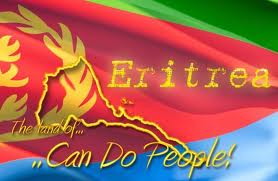 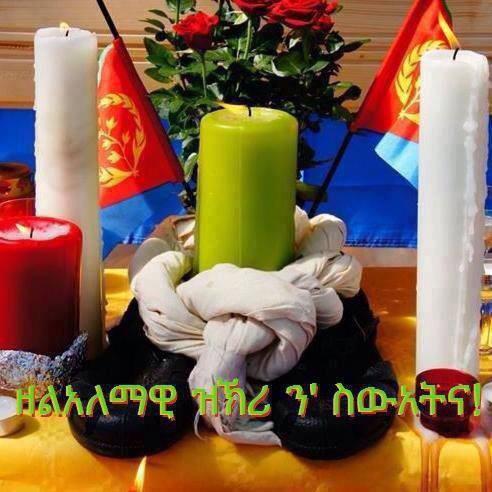 By: Dawit GhebremedhinThey are the souls who entered a destiny.They have such an identity.The ones who overcame all odds.They are the ones who have the unique imperial thoughts.They fought for a whole country.Having little near nothing.In indescribable situations. Feeling like this was a perpetuation.Eritrea a country underground brought up these special people.A mindset that their life did not matter but Eritrea was an essential factor.Enduring a magnitude of pain. But their determination was fast as a train.A life lasting message held in their heart.All their precious beloved things left in a cart.They decided to fight at a young age.In life they were turning the page.They are remembered as the saviors who defeated darkness.Our enemies were fooled by their cunningness.We represented a country in shambles but instead built a structure in a gamble.But it paid off for our dedicated warriors.They were the potent carriers of a cherishing priceless thing called freedom.It costs us a price that marks a permanent scar. It is remembered not far.They are essential aspects of Eritrean history being big pieces of a powerful puzzle that represents our dear country.One day is not enough to thank you.They are the angels of our beloved land.They lent us a mighty hand.We can never live life without them.They now deserve a seat on the distinct pew.Their distinctness we will never have another.They are our Martyrs.Glory to our Martyrs.Wetru Awet Nahafash!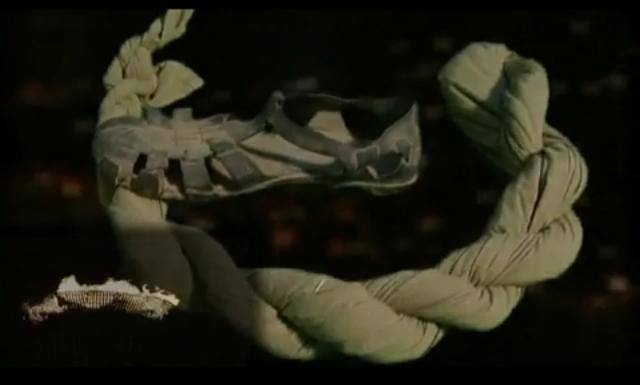 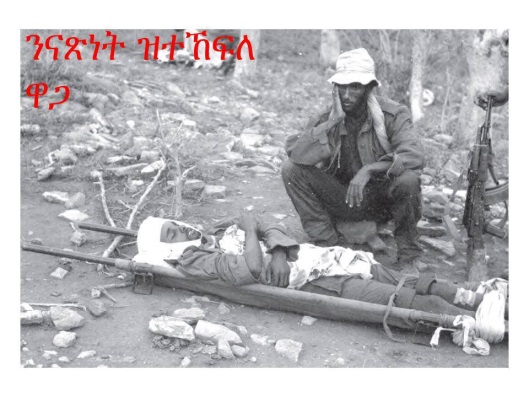 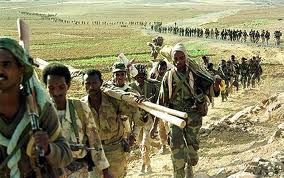 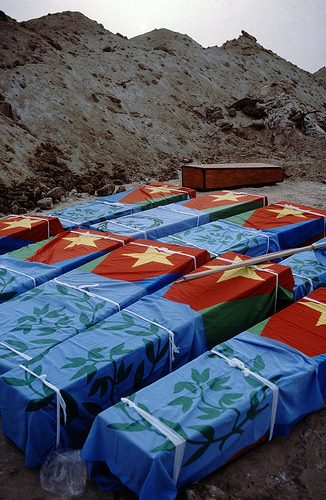 